WELCOMEA very warm welcome to all our students and their families and we look forward to seeing you on Monday 13 at the start of this new academic year. As always, we are expecting to have a refreshing, stimulating and wonderful new year!The team are: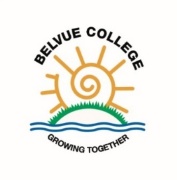 5AH: Mrs Heaney amandah@belvue.ealing.sch.uk & Mrs Spry5MP: Miss Perianez marinap@belvue.ealing.sch.uk & Mrs Craven 5PP: Mr Peterson (P16 Deputy) phillipp@belvue.ealing.sch.uk & Miss Stapleton5FP: Mrs Petrakou florap@belvue.ealing.sch.uk & Mrs K 5BS: Mr Shipton bens@belvue.ealing.sch.uk  & Miss Messit5JG: Miss Gibson (P16 Assistant Head) joang@belvue.ealing.sch.uk & Mr JohnsonWe will also be having a number of 1:1s which we will introduce in the next newsletter.As is the custom, changes have occurred and some students coming into Year 13/14 have changed classes to accommodate a young person’s academic ability, emotional needs, level of independence and social skills. Ken Phone Number: 020 8422 0372belvuecollege@belvue.ealing.sch.ukPlease use this number to let us know if your child is running late, is ill, have an appointment or for any other reason.COLLEGE TIMES College starts at 8:45 and finishes at 3:00 Monday-Friday, Break is at 10:45-11:00 and Lunch is from 12:30-1:30.After college detentions are given to independent students or those brought in by parents, without a legitimate reason or a call made to the college.  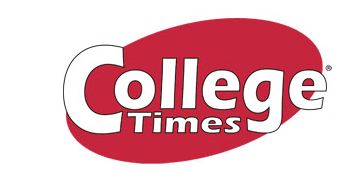 AFTER COLLEGE CLUBSClubs are expected to run on Monday, Wednesday and Thursday from 3:45 – 4:45 starting the week commencing either Monday 5 or 12 October.You will need to complete the necessary form and pay the allocated amount on parent pay before the start of the club.   The clubs will be confirmed soon.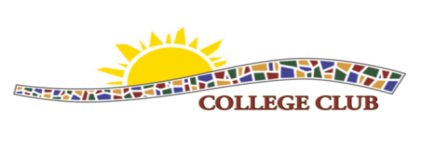 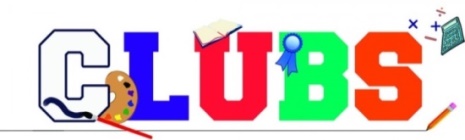 COLLEGE DRESS CODE AND WORK UNIFORMSNow that everything is getting back to normal, your child is expected to come to college dressed accordingly and appropriately – no ripped jeans, jogging bottoms, shorts, etc. In addition, your child may need to buy a work uniform (depending on their timetable), which he/she is expected to wear on allocated days related to their timetable. Please also ensure that your child is wearing the correct footwear e.g. boots.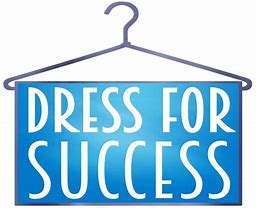 TIMETABLE REQUIREMENTS All other times your child can have a school lunch £2 or bring in a packed lunch. Please do not send in food that needs to be heated.The college meals are all vegetarian with a weekly fish meal. If your child is free school meals their lunch will be provided. Please call for more information if unsure about anything. 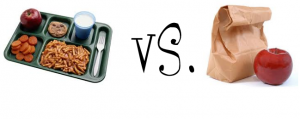 FREEDOM PASSES AND OYSTER ZIP CARDSPlease ensure that your child has an up-to-date Freedom Pass or Oyster Zip Card for the new academic term 2021/22. It is important that your child brings their card into college every day, even if they are non-independent. We expect all students travelling by public transport to behave appropriately e.g. no swearing, shouting, playing loud music on their phone or any other inappropriate behaviour. Any information passed to us from the public or other students concerning these behaviours displayed by one of our students will be dealt with seriously. 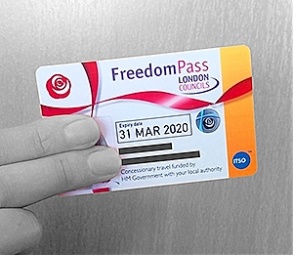 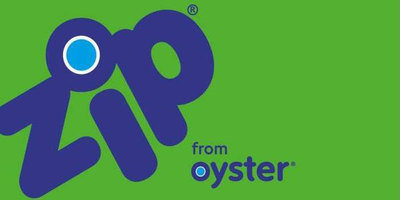 RESIDENTIAL We are in the process of exploring and booking our Year 13/14 residential. The trip will be organised for the summer term 2021. This is a trip that all students remember as they have the chance to be away and have fun and relax with their friends. Payments are to be made via parent pay and you can spread the payments by paying in instalments.More information to follow. 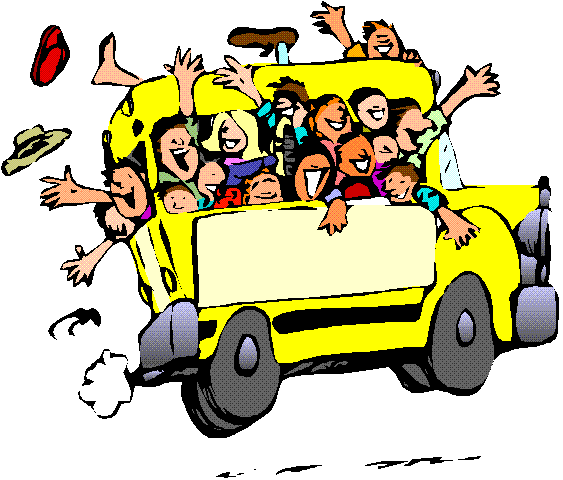 APPOINTMENTS If you would like to see your child’s VT/class teacher or Miss Gibson please call the college office to book an appointment.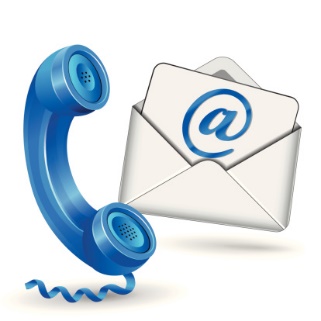 *IMPORTANT ADVANCE INFORMATION*Many of our calendar dates are different from the main schoolCOLLEGE CLOSEDThursday 21 October				Training Day – School Closed Friday 22 October                                          	Occasional Day – School Closed​Monday 25 – Friday 29 October   	           	Half TermMonday 1 November                                    	Occasional Day – School ClosedTRANSITION EVENINGDate to be confirmed in November – this is an opportunity to obtain information regarding your child’s future after Post 16 by hearing from different organisations, including colleges, Mencap, NCS The Challenge and Connexions. 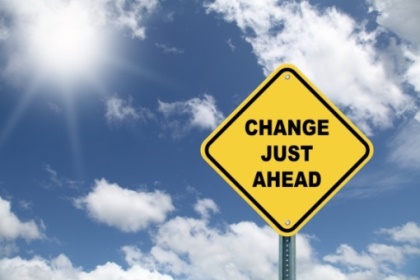 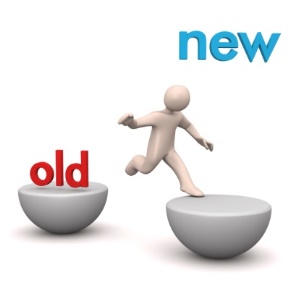 END OF TERM Friday 10 December – last day of term for all Post 16s. Students are expected in school on this day.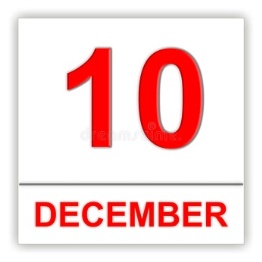 ANNUAL REVIEWS Monday 13 – Friday 17 December – your child must accompany you to their annual review. Connexions will be present to give you impartial advice and information about what is available for your child when they leave Belvue College. If there are any days, dates or times during that week that you cannot do, can you let the college office know by the Friday 27 September as your invitation slot will to be sent out in October.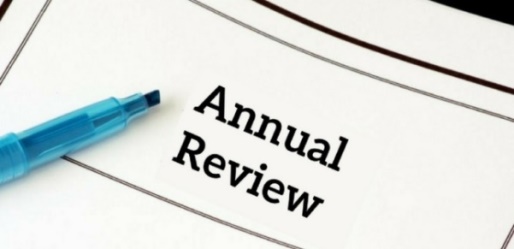 Subject Day / Meet at Lunch Kit Community 5BSTuesday - KenPacked lunchWork Uniform Community 5JGFriday - KenPacked lunch Work uniformDigital Skills 5PPWednesday - Belvue Packed lunch / college mealN/AHospitality and Catering: Southall College 5JGThursday - College Packed lunch or as advised Kitchen whitesLitten 5FPMonday - Ken  Packed lunch Work uniform Litten 5AHTuesday - Ken Packed lunch Work uniformNHS 5PPTuesday - Venue or Northolt TubePacked lunch Work uniform Retail: Southall College 5FPFriday - Ken Packed lunchWork uniformWork Experience 5PPKen or Direct to VenuePacked lunch Work uniform or as advised